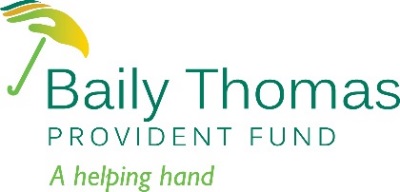                     Educational Support Grant Application Form1. About the former employee1. About the former employee1. About the former employee1. About the former employee1. About the former employee1. About the former employee1. About the former employee1. About the former employee1. About the former employee1. About the former employee1. About the former employee1. About the former employee1. About the former employee1. About the former employee1. About the former employee1. About the former employee1. About the former employee1. About the former employee1. About the former employee1. About the former employee1. About the former employee1. About the former employee1. About the former employee1. About the former employee1. About the former employee1. About the former employeeTitleFirst NameFirst NameFirst NameFirst NameFirst NameFirst NameFirst NameFirst NameFirst NameFirst NameFirst NameFirst NameFirst NameSurnameSurnameSurnameSurnameSurnameSurnameSurnameSurnameSurnameSurnameSurnameSurnameAddressPostcodeHome telephone number (include dial code)Mobile numberMobile numberMobile numberMobile numberMobile numberMobile numberMobile numberEmail addressNI NumberDate of Birthdd mm yyyyDates ofEmploymentFrom                                                                  ToYou may need to provide evidence of this if your employment record is not held on our databaseFrom                                                                  ToYou may need to provide evidence of this if your employment record is not held on our databaseFrom                                                                  ToYou may need to provide evidence of this if your employment record is not held on our databaseFrom                                                                  ToYou may need to provide evidence of this if your employment record is not held on our databaseFrom                                                                  ToYou may need to provide evidence of this if your employment record is not held on our databaseFrom                                                                  ToYou may need to provide evidence of this if your employment record is not held on our databaseFrom                                                                  ToYou may need to provide evidence of this if your employment record is not held on our databaseFrom                                                                  ToYou may need to provide evidence of this if your employment record is not held on our databaseFrom                                                                  ToYou may need to provide evidence of this if your employment record is not held on our databaseFrom                                                                  ToYou may need to provide evidence of this if your employment record is not held on our databaseFrom                                                                  ToYou may need to provide evidence of this if your employment record is not held on our databaseFrom                                                                  ToYou may need to provide evidence of this if your employment record is not held on our databaseFrom                                                                  ToYou may need to provide evidence of this if your employment record is not held on our databaseFrom                                                                  ToYou may need to provide evidence of this if your employment record is not held on our databaseFrom                                                                  ToYou may need to provide evidence of this if your employment record is not held on our databaseFrom                                                                  ToYou may need to provide evidence of this if your employment record is not held on our databaseFrom                                                                  ToYou may need to provide evidence of this if your employment record is not held on our databaseFrom                                                                  ToYou may need to provide evidence of this if your employment record is not held on our databaseFrom                                                                  ToYou may need to provide evidence of this if your employment record is not held on our databaseFrom                                                                  ToYou may need to provide evidence of this if your employment record is not held on our databaseFrom                                                                  ToYou may need to provide evidence of this if your employment record is not held on our databaseFrom                                                                  ToYou may need to provide evidence of this if your employment record is not held on our databaseFrom                                                                  ToYou may need to provide evidence of this if your employment record is not held on our databaseFrom                                                                  ToYou may need to provide evidence of this if your employment record is not held on our databaseFrom                                                                  ToYou may need to provide evidence of this if your employment record is not held on our databasePlace/DepartmentWhere did you last work?Where did you last work?Where did you last work?Where did you last work?Where did you last work?Where did you last work?Where did you last work?Where did you last work?Where did you last work?Where did you last work?Where did you last work?Where did you last work?Where did you last work?Where did you last work?Where did you last work?Where did you last work?Where did you last work?Where did you last work?Where did you last work?Where did you last work?Where did you last work?Where did you last work?Where did you last work?Where did you last work?Where did you last work?2. Who is the request for?    Please tick relevant box and include all documents requested as evidence (see guidance notes).2. Who is the request for?    Please tick relevant box and include all documents requested as evidence (see guidance notes).2. Who is the request for?    Please tick relevant box and include all documents requested as evidence (see guidance notes).2. Who is the request for?    Please tick relevant box and include all documents requested as evidence (see guidance notes).2. Who is the request for?    Please tick relevant box and include all documents requested as evidence (see guidance notes).2. Who is the request for?    Please tick relevant box and include all documents requested as evidence (see guidance notes).2. Who is the request for?    Please tick relevant box and include all documents requested as evidence (see guidance notes).2. Who is the request for?    Please tick relevant box and include all documents requested as evidence (see guidance notes).2. Who is the request for?    Please tick relevant box and include all documents requested as evidence (see guidance notes).2. Who is the request for?    Please tick relevant box and include all documents requested as evidence (see guidance notes).2. Who is the request for?    Please tick relevant box and include all documents requested as evidence (see guidance notes).2. Who is the request for?    Please tick relevant box and include all documents requested as evidence (see guidance notes).2. Who is the request for?    Please tick relevant box and include all documents requested as evidence (see guidance notes).2. Who is the request for?    Please tick relevant box and include all documents requested as evidence (see guidance notes).2. Who is the request for?    Please tick relevant box and include all documents requested as evidence (see guidance notes).2. Who is the request for?    Please tick relevant box and include all documents requested as evidence (see guidance notes).2. Who is the request for?    Please tick relevant box and include all documents requested as evidence (see guidance notes).2. Who is the request for?    Please tick relevant box and include all documents requested as evidence (see guidance notes).2. Who is the request for?    Please tick relevant box and include all documents requested as evidence (see guidance notes).2. Who is the request for?    Please tick relevant box and include all documents requested as evidence (see guidance notes).2. Who is the request for?    Please tick relevant box and include all documents requested as evidence (see guidance notes).2. Who is the request for?    Please tick relevant box and include all documents requested as evidence (see guidance notes).2. Who is the request for?    Please tick relevant box and include all documents requested as evidence (see guidance notes).2. Who is the request for?    Please tick relevant box and include all documents requested as evidence (see guidance notes).2. Who is the request for?    Please tick relevant box and include all documents requested as evidence (see guidance notes).2. Who is the request for?    Please tick relevant box and include all documents requested as evidence (see guidance notes).Former EmployeeFormer EmployeeSpouse or PartnerProvide marriage certificate, and proof of co-habitationSpouse or PartnerProvide marriage certificate, and proof of co-habitationSpouse or PartnerProvide marriage certificate, and proof of co-habitationSpouse or PartnerProvide marriage certificate, and proof of co-habitationSpouse or PartnerProvide marriage certificate, and proof of co-habitationSpouse or PartnerProvide marriage certificate, and proof of co-habitationSpouse or PartnerProvide marriage certificate, and proof of co-habitationDependent child (under 18 or in full-time education if over 18)Provide long form birth certificateDependent child (under 18 or in full-time education if over 18)Provide long form birth certificateDependent child (under 18 or in full-time education if over 18)Provide long form birth certificateDependent child (under 18 or in full-time education if over 18)Provide long form birth certificateDependent child (under 18 or in full-time education if over 18)Provide long form birth certificateDependent child (under 18 or in full-time education if over 18)Provide long form birth certificateDependent child (under 18 or in full-time education if over 18)Provide long form birth certificateDependent child (under 18 or in full-time education if over 18)Provide long form birth certificate2.1 About you the applicant (if not the former employee) 2.1 About you the applicant (if not the former employee) 2.1 About you the applicant (if not the former employee) 2.1 About you the applicant (if not the former employee) 2.1 About you the applicant (if not the former employee) 2.1 About you the applicant (if not the former employee) 2.1 About you the applicant (if not the former employee) 2.1 About you the applicant (if not the former employee) 2.1 About you the applicant (if not the former employee) 2.1 About you the applicant (if not the former employee) 2.1 About you the applicant (if not the former employee) 2.1 About you the applicant (if not the former employee) 2.1 About you the applicant (if not the former employee) 2.1 About you the applicant (if not the former employee) 2.1 About you the applicant (if not the former employee) 2.1 About you the applicant (if not the former employee) 2.1 About you the applicant (if not the former employee) 2.1 About you the applicant (if not the former employee) 2.1 About you the applicant (if not the former employee) 2.1 About you the applicant (if not the former employee) 2.1 About you the applicant (if not the former employee) 2.1 About you the applicant (if not the former employee) 2.1 About you the applicant (if not the former employee) 2.1 About you the applicant (if not the former employee) 2.1 About you the applicant (if not the former employee) 2.1 About you the applicant (if not the former employee) TitleFirst NameFirst NameFirst NameFirst NameFirst NameFirst NameFirst NameFirst NameFirst NameFirst NameFirst NameFirst NameFirst NameSurnameSurnameSurnameSurnameSurnameSurnameSurnameSurnameSurnameSurnameSurnameSurnameAddress (if different the former employee)PostcodeHome telephone number (include dial code)Mobile numberMobile numberMobile numberMobile numberMobile numberMobile numberMobile numberEmail addressNI NumberDate of Birthdd mm yyyy      3. School/Supplementary Teaching Fees       3. School/Supplementary Teaching Fees       3. School/Supplementary Teaching Fees       3. School/Supplementary Teaching Fees       3. School/Supplementary Teaching Fees       3. School/Supplementary Teaching Fees       3. School/Supplementary Teaching Fees       3. School/Supplementary Teaching Fees       3. School/Supplementary Teaching Fees       3. School/Supplementary Teaching Fees       3. School/Supplementary Teaching Fees       3. School/Supplementary Teaching Fees       3. School/Supplementary Teaching Fees       3. School/Supplementary Teaching Fees       3. School/Supplementary Teaching Fees       3. School/Supplementary Teaching Fees       3. School/Supplementary Teaching Fees       3. School/Supplementary Teaching Fees       3. School/Supplementary Teaching Fees       3. School/Supplementary Teaching Fees       3. School/Supplementary Teaching Fees       3. School/Supplementary Teaching Fees       3. School/Supplementary Teaching Fees       3. School/Supplementary Teaching Fees       3. School/Supplementary Teaching Fees       3. School/Supplementary Teaching Fees       3. School/Supplementary Teaching Fees       3. School/Supplementary Teaching Fees       3. School/Supplementary Teaching Fees Why is your child at risk of underachieving in mainstream education? *where the child has special educational needs please provide a letter from your child’s school, therapist or GP giving detailsWhy is your child at risk of underachieving in mainstream education? *where the child has special educational needs please provide a letter from your child’s school, therapist or GP giving detailsWhy is your child at risk of underachieving in mainstream education? *where the child has special educational needs please provide a letter from your child’s school, therapist or GP giving detailsWhy is your child at risk of underachieving in mainstream education? *where the child has special educational needs please provide a letter from your child’s school, therapist or GP giving detailsWhat support is needed?What support is needed?What support is needed?What support is needed?Who will provide this?Who will provide this?Who will provide this?Who will provide this?Cost of the additional support*provide written quotation or invoiceCost of the additional support*provide written quotation or invoiceCost of the additional support*provide written quotation or invoiceCost of the additional support*provide written quotation or invoiceHave you established what support is available through the school, local authority or NHS?Have you established what support is available through the school, local authority or NHS?Have you established what support is available through the school, local authority or NHS?Have you established what support is available through the school, local authority or NHS?YesYesNoNoNoNoPlease provide details of support available or reasons why support is not available:Please provide details of support available or reasons why support is not available:Please provide details of support available or reasons why support is not available:Please provide details of support available or reasons why support is not available:Please provide details of support available or reasons why support is not available:Please provide details of support available or reasons why support is not available:Please provide details of support available or reasons why support is not available:Please provide details of support available or reasons why support is not available:Please provide details of support available or reasons why support is not available:Please provide details of support available or reasons why support is not available:Please provide details of support available or reasons why support is not available:Please provide details of support available or reasons why support is not available:Please provide details of support available or reasons why support is not available:Please provide details of support available or reasons why support is not available:Please provide details of support available or reasons why support is not available:Please provide details of support available or reasons why support is not available:Please provide details of support available or reasons why support is not available:Do you receive any bursaries or grants for the child?Do you receive any bursaries or grants for the child?Do you receive any bursaries or grants for the child?Do you receive any bursaries or grants for the child?YesYesNoNoNoNoWho is this from?Who is this from?Who is this from?Who is this from?Who is this from?Who is this from?Do you receive any bursaries or grants for the child?Do you receive any bursaries or grants for the child?Do you receive any bursaries or grants for the child?Do you receive any bursaries or grants for the child?YesYesNoNoNoNoHow much do you receive?How much do you receive?How much do you receive?How much do you receive?How much do you receive?How much do you receive?3.1 GDPR Consent (please read and sign this consent if you are applying for assistance for a child in primary or secondary education)3.1 GDPR Consent (please read and sign this consent if you are applying for assistance for a child in primary or secondary education)3.1 GDPR Consent (please read and sign this consent if you are applying for assistance for a child in primary or secondary education)3.1 GDPR Consent (please read and sign this consent if you are applying for assistance for a child in primary or secondary education)3.1 GDPR Consent (please read and sign this consent if you are applying for assistance for a child in primary or secondary education)3.1 GDPR Consent (please read and sign this consent if you are applying for assistance for a child in primary or secondary education)3.1 GDPR Consent (please read and sign this consent if you are applying for assistance for a child in primary or secondary education)3.1 GDPR Consent (please read and sign this consent if you are applying for assistance for a child in primary or secondary education)3.1 GDPR Consent (please read and sign this consent if you are applying for assistance for a child in primary or secondary education)3.1 GDPR Consent (please read and sign this consent if you are applying for assistance for a child in primary or secondary education)3.1 GDPR Consent (please read and sign this consent if you are applying for assistance for a child in primary or secondary education)3.1 GDPR Consent (please read and sign this consent if you are applying for assistance for a child in primary or secondary education)3.1 GDPR Consent (please read and sign this consent if you are applying for assistance for a child in primary or secondary education)3.1 GDPR Consent (please read and sign this consent if you are applying for assistance for a child in primary or secondary education)3.1 GDPR Consent (please read and sign this consent if you are applying for assistance for a child in primary or secondary education)3.1 GDPR Consent (please read and sign this consent if you are applying for assistance for a child in primary or secondary education)3.1 GDPR Consent (please read and sign this consent if you are applying for assistance for a child in primary or secondary education)3.1 GDPR Consent (please read and sign this consent if you are applying for assistance for a child in primary or secondary education)3.1 GDPR Consent (please read and sign this consent if you are applying for assistance for a child in primary or secondary education)3.1 GDPR Consent (please read and sign this consent if you are applying for assistance for a child in primary or secondary education)3.1 GDPR Consent (please read and sign this consent if you are applying for assistance for a child in primary or secondary education)3.1 GDPR Consent (please read and sign this consent if you are applying for assistance for a child in primary or secondary education)3.1 GDPR Consent (please read and sign this consent if you are applying for assistance for a child in primary or secondary education)3.1 GDPR Consent (please read and sign this consent if you are applying for assistance for a child in primary or secondary education)3.1 GDPR Consent (please read and sign this consent if you are applying for assistance for a child in primary or secondary education)3.1 GDPR Consent (please read and sign this consent if you are applying for assistance for a child in primary or secondary education)3.1 GDPR Consent (please read and sign this consent if you are applying for assistance for a child in primary or secondary education)The following consents are required for us to process your application for and, if successful, provide you with the Educational Support Grant. You have the right to withdraw this consent at any time.  If you do not give consent or if you withdraw your consent, we will no longer be able to process your application or provide you with the grant.Please tick the boxes and sign belowI consent to my health data being processed by Baily Thomas Provident Fund for the purposes of:Processing my application in order to decide about whether to provide the requested support or assistance to me; andProviding me with that support or assistanceI consent to my health data being shared with the Baily Thomas Provident Fund’s retained GP for the purpose of carrying out an assessment for the Baily Thomas Provident Fund to decide about whether to provide the requested support or assistance to me            Signature…………………………………………………………………………………The following consents are required for us to process your application for and, if successful, provide you with the Educational Support Grant. You have the right to withdraw this consent at any time.  If you do not give consent or if you withdraw your consent, we will no longer be able to process your application or provide you with the grant.Please tick the boxes and sign belowI consent to my health data being processed by Baily Thomas Provident Fund for the purposes of:Processing my application in order to decide about whether to provide the requested support or assistance to me; andProviding me with that support or assistanceI consent to my health data being shared with the Baily Thomas Provident Fund’s retained GP for the purpose of carrying out an assessment for the Baily Thomas Provident Fund to decide about whether to provide the requested support or assistance to me            Signature…………………………………………………………………………………The following consents are required for us to process your application for and, if successful, provide you with the Educational Support Grant. You have the right to withdraw this consent at any time.  If you do not give consent or if you withdraw your consent, we will no longer be able to process your application or provide you with the grant.Please tick the boxes and sign belowI consent to my health data being processed by Baily Thomas Provident Fund for the purposes of:Processing my application in order to decide about whether to provide the requested support or assistance to me; andProviding me with that support or assistanceI consent to my health data being shared with the Baily Thomas Provident Fund’s retained GP for the purpose of carrying out an assessment for the Baily Thomas Provident Fund to decide about whether to provide the requested support or assistance to me            Signature…………………………………………………………………………………The following consents are required for us to process your application for and, if successful, provide you with the Educational Support Grant. You have the right to withdraw this consent at any time.  If you do not give consent or if you withdraw your consent, we will no longer be able to process your application or provide you with the grant.Please tick the boxes and sign belowI consent to my health data being processed by Baily Thomas Provident Fund for the purposes of:Processing my application in order to decide about whether to provide the requested support or assistance to me; andProviding me with that support or assistanceI consent to my health data being shared with the Baily Thomas Provident Fund’s retained GP for the purpose of carrying out an assessment for the Baily Thomas Provident Fund to decide about whether to provide the requested support or assistance to me            Signature…………………………………………………………………………………The following consents are required for us to process your application for and, if successful, provide you with the Educational Support Grant. You have the right to withdraw this consent at any time.  If you do not give consent or if you withdraw your consent, we will no longer be able to process your application or provide you with the grant.Please tick the boxes and sign belowI consent to my health data being processed by Baily Thomas Provident Fund for the purposes of:Processing my application in order to decide about whether to provide the requested support or assistance to me; andProviding me with that support or assistanceI consent to my health data being shared with the Baily Thomas Provident Fund’s retained GP for the purpose of carrying out an assessment for the Baily Thomas Provident Fund to decide about whether to provide the requested support or assistance to me            Signature…………………………………………………………………………………The following consents are required for us to process your application for and, if successful, provide you with the Educational Support Grant. You have the right to withdraw this consent at any time.  If you do not give consent or if you withdraw your consent, we will no longer be able to process your application or provide you with the grant.Please tick the boxes and sign belowI consent to my health data being processed by Baily Thomas Provident Fund for the purposes of:Processing my application in order to decide about whether to provide the requested support or assistance to me; andProviding me with that support or assistanceI consent to my health data being shared with the Baily Thomas Provident Fund’s retained GP for the purpose of carrying out an assessment for the Baily Thomas Provident Fund to decide about whether to provide the requested support or assistance to me            Signature…………………………………………………………………………………The following consents are required for us to process your application for and, if successful, provide you with the Educational Support Grant. You have the right to withdraw this consent at any time.  If you do not give consent or if you withdraw your consent, we will no longer be able to process your application or provide you with the grant.Please tick the boxes and sign belowI consent to my health data being processed by Baily Thomas Provident Fund for the purposes of:Processing my application in order to decide about whether to provide the requested support or assistance to me; andProviding me with that support or assistanceI consent to my health data being shared with the Baily Thomas Provident Fund’s retained GP for the purpose of carrying out an assessment for the Baily Thomas Provident Fund to decide about whether to provide the requested support or assistance to me            Signature…………………………………………………………………………………The following consents are required for us to process your application for and, if successful, provide you with the Educational Support Grant. You have the right to withdraw this consent at any time.  If you do not give consent or if you withdraw your consent, we will no longer be able to process your application or provide you with the grant.Please tick the boxes and sign belowI consent to my health data being processed by Baily Thomas Provident Fund for the purposes of:Processing my application in order to decide about whether to provide the requested support or assistance to me; andProviding me with that support or assistanceI consent to my health data being shared with the Baily Thomas Provident Fund’s retained GP for the purpose of carrying out an assessment for the Baily Thomas Provident Fund to decide about whether to provide the requested support or assistance to me            Signature…………………………………………………………………………………The following consents are required for us to process your application for and, if successful, provide you with the Educational Support Grant. You have the right to withdraw this consent at any time.  If you do not give consent or if you withdraw your consent, we will no longer be able to process your application or provide you with the grant.Please tick the boxes and sign belowI consent to my health data being processed by Baily Thomas Provident Fund for the purposes of:Processing my application in order to decide about whether to provide the requested support or assistance to me; andProviding me with that support or assistanceI consent to my health data being shared with the Baily Thomas Provident Fund’s retained GP for the purpose of carrying out an assessment for the Baily Thomas Provident Fund to decide about whether to provide the requested support or assistance to me            Signature…………………………………………………………………………………The following consents are required for us to process your application for and, if successful, provide you with the Educational Support Grant. You have the right to withdraw this consent at any time.  If you do not give consent or if you withdraw your consent, we will no longer be able to process your application or provide you with the grant.Please tick the boxes and sign belowI consent to my health data being processed by Baily Thomas Provident Fund for the purposes of:Processing my application in order to decide about whether to provide the requested support or assistance to me; andProviding me with that support or assistanceI consent to my health data being shared with the Baily Thomas Provident Fund’s retained GP for the purpose of carrying out an assessment for the Baily Thomas Provident Fund to decide about whether to provide the requested support or assistance to me            Signature…………………………………………………………………………………The following consents are required for us to process your application for and, if successful, provide you with the Educational Support Grant. You have the right to withdraw this consent at any time.  If you do not give consent or if you withdraw your consent, we will no longer be able to process your application or provide you with the grant.Please tick the boxes and sign belowI consent to my health data being processed by Baily Thomas Provident Fund for the purposes of:Processing my application in order to decide about whether to provide the requested support or assistance to me; andProviding me with that support or assistanceI consent to my health data being shared with the Baily Thomas Provident Fund’s retained GP for the purpose of carrying out an assessment for the Baily Thomas Provident Fund to decide about whether to provide the requested support or assistance to me            Signature…………………………………………………………………………………The following consents are required for us to process your application for and, if successful, provide you with the Educational Support Grant. You have the right to withdraw this consent at any time.  If you do not give consent or if you withdraw your consent, we will no longer be able to process your application or provide you with the grant.Please tick the boxes and sign belowI consent to my health data being processed by Baily Thomas Provident Fund for the purposes of:Processing my application in order to decide about whether to provide the requested support or assistance to me; andProviding me with that support or assistanceI consent to my health data being shared with the Baily Thomas Provident Fund’s retained GP for the purpose of carrying out an assessment for the Baily Thomas Provident Fund to decide about whether to provide the requested support or assistance to me            Signature…………………………………………………………………………………The following consents are required for us to process your application for and, if successful, provide you with the Educational Support Grant. You have the right to withdraw this consent at any time.  If you do not give consent or if you withdraw your consent, we will no longer be able to process your application or provide you with the grant.Please tick the boxes and sign belowI consent to my health data being processed by Baily Thomas Provident Fund for the purposes of:Processing my application in order to decide about whether to provide the requested support or assistance to me; andProviding me with that support or assistanceI consent to my health data being shared with the Baily Thomas Provident Fund’s retained GP for the purpose of carrying out an assessment for the Baily Thomas Provident Fund to decide about whether to provide the requested support or assistance to me            Signature…………………………………………………………………………………The following consents are required for us to process your application for and, if successful, provide you with the Educational Support Grant. You have the right to withdraw this consent at any time.  If you do not give consent or if you withdraw your consent, we will no longer be able to process your application or provide you with the grant.Please tick the boxes and sign belowI consent to my health data being processed by Baily Thomas Provident Fund for the purposes of:Processing my application in order to decide about whether to provide the requested support or assistance to me; andProviding me with that support or assistanceI consent to my health data being shared with the Baily Thomas Provident Fund’s retained GP for the purpose of carrying out an assessment for the Baily Thomas Provident Fund to decide about whether to provide the requested support or assistance to me            Signature…………………………………………………………………………………The following consents are required for us to process your application for and, if successful, provide you with the Educational Support Grant. You have the right to withdraw this consent at any time.  If you do not give consent or if you withdraw your consent, we will no longer be able to process your application or provide you with the grant.Please tick the boxes and sign belowI consent to my health data being processed by Baily Thomas Provident Fund for the purposes of:Processing my application in order to decide about whether to provide the requested support or assistance to me; andProviding me with that support or assistanceI consent to my health data being shared with the Baily Thomas Provident Fund’s retained GP for the purpose of carrying out an assessment for the Baily Thomas Provident Fund to decide about whether to provide the requested support or assistance to me            Signature…………………………………………………………………………………The following consents are required for us to process your application for and, if successful, provide you with the Educational Support Grant. You have the right to withdraw this consent at any time.  If you do not give consent or if you withdraw your consent, we will no longer be able to process your application or provide you with the grant.Please tick the boxes and sign belowI consent to my health data being processed by Baily Thomas Provident Fund for the purposes of:Processing my application in order to decide about whether to provide the requested support or assistance to me; andProviding me with that support or assistanceI consent to my health data being shared with the Baily Thomas Provident Fund’s retained GP for the purpose of carrying out an assessment for the Baily Thomas Provident Fund to decide about whether to provide the requested support or assistance to me            Signature…………………………………………………………………………………The following consents are required for us to process your application for and, if successful, provide you with the Educational Support Grant. You have the right to withdraw this consent at any time.  If you do not give consent or if you withdraw your consent, we will no longer be able to process your application or provide you with the grant.Please tick the boxes and sign belowI consent to my health data being processed by Baily Thomas Provident Fund for the purposes of:Processing my application in order to decide about whether to provide the requested support or assistance to me; andProviding me with that support or assistanceI consent to my health data being shared with the Baily Thomas Provident Fund’s retained GP for the purpose of carrying out an assessment for the Baily Thomas Provident Fund to decide about whether to provide the requested support or assistance to me            Signature…………………………………………………………………………………The following consents are required for us to process your application for and, if successful, provide you with the Educational Support Grant. You have the right to withdraw this consent at any time.  If you do not give consent or if you withdraw your consent, we will no longer be able to process your application or provide you with the grant.Please tick the boxes and sign belowI consent to my health data being processed by Baily Thomas Provident Fund for the purposes of:Processing my application in order to decide about whether to provide the requested support or assistance to me; andProviding me with that support or assistanceI consent to my health data being shared with the Baily Thomas Provident Fund’s retained GP for the purpose of carrying out an assessment for the Baily Thomas Provident Fund to decide about whether to provide the requested support or assistance to me            Signature…………………………………………………………………………………The following consents are required for us to process your application for and, if successful, provide you with the Educational Support Grant. You have the right to withdraw this consent at any time.  If you do not give consent or if you withdraw your consent, we will no longer be able to process your application or provide you with the grant.Please tick the boxes and sign belowI consent to my health data being processed by Baily Thomas Provident Fund for the purposes of:Processing my application in order to decide about whether to provide the requested support or assistance to me; andProviding me with that support or assistanceI consent to my health data being shared with the Baily Thomas Provident Fund’s retained GP for the purpose of carrying out an assessment for the Baily Thomas Provident Fund to decide about whether to provide the requested support or assistance to me            Signature…………………………………………………………………………………The following consents are required for us to process your application for and, if successful, provide you with the Educational Support Grant. You have the right to withdraw this consent at any time.  If you do not give consent or if you withdraw your consent, we will no longer be able to process your application or provide you with the grant.Please tick the boxes and sign belowI consent to my health data being processed by Baily Thomas Provident Fund for the purposes of:Processing my application in order to decide about whether to provide the requested support or assistance to me; andProviding me with that support or assistanceI consent to my health data being shared with the Baily Thomas Provident Fund’s retained GP for the purpose of carrying out an assessment for the Baily Thomas Provident Fund to decide about whether to provide the requested support or assistance to me            Signature…………………………………………………………………………………The following consents are required for us to process your application for and, if successful, provide you with the Educational Support Grant. You have the right to withdraw this consent at any time.  If you do not give consent or if you withdraw your consent, we will no longer be able to process your application or provide you with the grant.Please tick the boxes and sign belowI consent to my health data being processed by Baily Thomas Provident Fund for the purposes of:Processing my application in order to decide about whether to provide the requested support or assistance to me; andProviding me with that support or assistanceI consent to my health data being shared with the Baily Thomas Provident Fund’s retained GP for the purpose of carrying out an assessment for the Baily Thomas Provident Fund to decide about whether to provide the requested support or assistance to me            Signature…………………………………………………………………………………The following consents are required for us to process your application for and, if successful, provide you with the Educational Support Grant. You have the right to withdraw this consent at any time.  If you do not give consent or if you withdraw your consent, we will no longer be able to process your application or provide you with the grant.Please tick the boxes and sign belowI consent to my health data being processed by Baily Thomas Provident Fund for the purposes of:Processing my application in order to decide about whether to provide the requested support or assistance to me; andProviding me with that support or assistanceI consent to my health data being shared with the Baily Thomas Provident Fund’s retained GP for the purpose of carrying out an assessment for the Baily Thomas Provident Fund to decide about whether to provide the requested support or assistance to me            Signature…………………………………………………………………………………The following consents are required for us to process your application for and, if successful, provide you with the Educational Support Grant. You have the right to withdraw this consent at any time.  If you do not give consent or if you withdraw your consent, we will no longer be able to process your application or provide you with the grant.Please tick the boxes and sign belowI consent to my health data being processed by Baily Thomas Provident Fund for the purposes of:Processing my application in order to decide about whether to provide the requested support or assistance to me; andProviding me with that support or assistanceI consent to my health data being shared with the Baily Thomas Provident Fund’s retained GP for the purpose of carrying out an assessment for the Baily Thomas Provident Fund to decide about whether to provide the requested support or assistance to me            Signature…………………………………………………………………………………The following consents are required for us to process your application for and, if successful, provide you with the Educational Support Grant. You have the right to withdraw this consent at any time.  If you do not give consent or if you withdraw your consent, we will no longer be able to process your application or provide you with the grant.Please tick the boxes and sign belowI consent to my health data being processed by Baily Thomas Provident Fund for the purposes of:Processing my application in order to decide about whether to provide the requested support or assistance to me; andProviding me with that support or assistanceI consent to my health data being shared with the Baily Thomas Provident Fund’s retained GP for the purpose of carrying out an assessment for the Baily Thomas Provident Fund to decide about whether to provide the requested support or assistance to me            Signature…………………………………………………………………………………The following consents are required for us to process your application for and, if successful, provide you with the Educational Support Grant. You have the right to withdraw this consent at any time.  If you do not give consent or if you withdraw your consent, we will no longer be able to process your application or provide you with the grant.Please tick the boxes and sign belowI consent to my health data being processed by Baily Thomas Provident Fund for the purposes of:Processing my application in order to decide about whether to provide the requested support or assistance to me; andProviding me with that support or assistanceI consent to my health data being shared with the Baily Thomas Provident Fund’s retained GP for the purpose of carrying out an assessment for the Baily Thomas Provident Fund to decide about whether to provide the requested support or assistance to me            Signature…………………………………………………………………………………The following consents are required for us to process your application for and, if successful, provide you with the Educational Support Grant. You have the right to withdraw this consent at any time.  If you do not give consent or if you withdraw your consent, we will no longer be able to process your application or provide you with the grant.Please tick the boxes and sign belowI consent to my health data being processed by Baily Thomas Provident Fund for the purposes of:Processing my application in order to decide about whether to provide the requested support or assistance to me; andProviding me with that support or assistanceI consent to my health data being shared with the Baily Thomas Provident Fund’s retained GP for the purpose of carrying out an assessment for the Baily Thomas Provident Fund to decide about whether to provide the requested support or assistance to me            Signature…………………………………………………………………………………The following consents are required for us to process your application for and, if successful, provide you with the Educational Support Grant. You have the right to withdraw this consent at any time.  If you do not give consent or if you withdraw your consent, we will no longer be able to process your application or provide you with the grant.Please tick the boxes and sign belowI consent to my health data being processed by Baily Thomas Provident Fund for the purposes of:Processing my application in order to decide about whether to provide the requested support or assistance to me; andProviding me with that support or assistanceI consent to my health data being shared with the Baily Thomas Provident Fund’s retained GP for the purpose of carrying out an assessment for the Baily Thomas Provident Fund to decide about whether to provide the requested support or assistance to me            Signature…………………………………………………………………………………4. Further Education (16 to 18 year olds)4. Further Education (16 to 18 year olds)4. Further Education (16 to 18 year olds)4. Further Education (16 to 18 year olds)4. Further Education (16 to 18 year olds)4. Further Education (16 to 18 year olds)4. Further Education (16 to 18 year olds)4. Further Education (16 to 18 year olds)4. Further Education (16 to 18 year olds)4. Further Education (16 to 18 year olds)4. Further Education (16 to 18 year olds)4. Further Education (16 to 18 year olds)4. Further Education (16 to 18 year olds)4. Further Education (16 to 18 year olds)4. Further Education (16 to 18 year olds)4. Further Education (16 to 18 year olds)4. Further Education (16 to 18 year olds)4. Further Education (16 to 18 year olds)4. Further Education (16 to 18 year olds)4. Further Education (16 to 18 year olds)4. Further Education (16 to 18 year olds)4. Further Education (16 to 18 year olds)4. Further Education (16 to 18 year olds)4. Further Education (16 to 18 year olds)4. Further Education (16 to 18 year olds)4. Further Education (16 to 18 year olds)4. Further Education (16 to 18 year olds)What is the nature of the support you are requesting? What is the nature of the support you are requesting? What is the nature of the support you are requesting? What is the nature of the support you are requesting? Why is the course/qualification you wish to undertake not available locally?Why is the course/qualification you wish to undertake not available locally?Why is the course/qualification you wish to undertake not available locally?Why is the course/qualification you wish to undertake not available locally?Course title and lengthCourse title and lengthCourse title and lengthCourse title and lengthCourse LocationCourse LocationCourse LocationCourse LocationF.E. College name and addressF.E. College name and addressF.E. College name and addressF.E. College name and addressQualification outcomeQualification outcomeQualification outcomeQualification outcome4.1 GDPR Consent (please read and sign this consent if you are applying for assistance for a child going into or in further education)4.1 GDPR Consent (please read and sign this consent if you are applying for assistance for a child going into or in further education)4.1 GDPR Consent (please read and sign this consent if you are applying for assistance for a child going into or in further education)4.1 GDPR Consent (please read and sign this consent if you are applying for assistance for a child going into or in further education)4.1 GDPR Consent (please read and sign this consent if you are applying for assistance for a child going into or in further education)4.1 GDPR Consent (please read and sign this consent if you are applying for assistance for a child going into or in further education)4.1 GDPR Consent (please read and sign this consent if you are applying for assistance for a child going into or in further education)4.1 GDPR Consent (please read and sign this consent if you are applying for assistance for a child going into or in further education)4.1 GDPR Consent (please read and sign this consent if you are applying for assistance for a child going into or in further education)4.1 GDPR Consent (please read and sign this consent if you are applying for assistance for a child going into or in further education)4.1 GDPR Consent (please read and sign this consent if you are applying for assistance for a child going into or in further education)4.1 GDPR Consent (please read and sign this consent if you are applying for assistance for a child going into or in further education)4.1 GDPR Consent (please read and sign this consent if you are applying for assistance for a child going into or in further education)4.1 GDPR Consent (please read and sign this consent if you are applying for assistance for a child going into or in further education)4.1 GDPR Consent (please read and sign this consent if you are applying for assistance for a child going into or in further education)4.1 GDPR Consent (please read and sign this consent if you are applying for assistance for a child going into or in further education)4.1 GDPR Consent (please read and sign this consent if you are applying for assistance for a child going into or in further education)4.1 GDPR Consent (please read and sign this consent if you are applying for assistance for a child going into or in further education)4.1 GDPR Consent (please read and sign this consent if you are applying for assistance for a child going into or in further education)4.1 GDPR Consent (please read and sign this consent if you are applying for assistance for a child going into or in further education)4.1 GDPR Consent (please read and sign this consent if you are applying for assistance for a child going into or in further education)4.1 GDPR Consent (please read and sign this consent if you are applying for assistance for a child going into or in further education)4.1 GDPR Consent (please read and sign this consent if you are applying for assistance for a child going into or in further education)4.1 GDPR Consent (please read and sign this consent if you are applying for assistance for a child going into or in further education)4.1 GDPR Consent (please read and sign this consent if you are applying for assistance for a child going into or in further education)4.1 GDPR Consent (please read and sign this consent if you are applying for assistance for a child going into or in further education)4.1 GDPR Consent (please read and sign this consent if you are applying for assistance for a child going into or in further education)4.1 GDPR Consent (please read and sign this consent if you are applying for assistance for a child going into or in further education)The following consents are required for us to process your application for and, if successful, provide you with the Educational Support Grant. You have the right to withdraw this consent at any time.  If you do not give consent or if you withdraw your consent, we will no longer be able to process your application or provide you with the grant.Please tick the boxes and sign belowI consent to my health data being processed by Baily Thomas Provident Fund for the purposes of:Processing my application in order to decide about whether to provide the requested support or assistance to me; andProviding me with that support or assistanceI consent to my health data being shared with the Baily Thomas Provident Fund’s retained GP for the purpose of carrying out an assessment for the Baily Thomas Provident Fund to decide about whether to provide the requested support or assistance to me            Signature…………………………………………………………………………………The following consents are required for us to process your application for and, if successful, provide you with the Educational Support Grant. You have the right to withdraw this consent at any time.  If you do not give consent or if you withdraw your consent, we will no longer be able to process your application or provide you with the grant.Please tick the boxes and sign belowI consent to my health data being processed by Baily Thomas Provident Fund for the purposes of:Processing my application in order to decide about whether to provide the requested support or assistance to me; andProviding me with that support or assistanceI consent to my health data being shared with the Baily Thomas Provident Fund’s retained GP for the purpose of carrying out an assessment for the Baily Thomas Provident Fund to decide about whether to provide the requested support or assistance to me            Signature…………………………………………………………………………………The following consents are required for us to process your application for and, if successful, provide you with the Educational Support Grant. You have the right to withdraw this consent at any time.  If you do not give consent or if you withdraw your consent, we will no longer be able to process your application or provide you with the grant.Please tick the boxes and sign belowI consent to my health data being processed by Baily Thomas Provident Fund for the purposes of:Processing my application in order to decide about whether to provide the requested support or assistance to me; andProviding me with that support or assistanceI consent to my health data being shared with the Baily Thomas Provident Fund’s retained GP for the purpose of carrying out an assessment for the Baily Thomas Provident Fund to decide about whether to provide the requested support or assistance to me            Signature…………………………………………………………………………………The following consents are required for us to process your application for and, if successful, provide you with the Educational Support Grant. You have the right to withdraw this consent at any time.  If you do not give consent or if you withdraw your consent, we will no longer be able to process your application or provide you with the grant.Please tick the boxes and sign belowI consent to my health data being processed by Baily Thomas Provident Fund for the purposes of:Processing my application in order to decide about whether to provide the requested support or assistance to me; andProviding me with that support or assistanceI consent to my health data being shared with the Baily Thomas Provident Fund’s retained GP for the purpose of carrying out an assessment for the Baily Thomas Provident Fund to decide about whether to provide the requested support or assistance to me            Signature…………………………………………………………………………………The following consents are required for us to process your application for and, if successful, provide you with the Educational Support Grant. You have the right to withdraw this consent at any time.  If you do not give consent or if you withdraw your consent, we will no longer be able to process your application or provide you with the grant.Please tick the boxes and sign belowI consent to my health data being processed by Baily Thomas Provident Fund for the purposes of:Processing my application in order to decide about whether to provide the requested support or assistance to me; andProviding me with that support or assistanceI consent to my health data being shared with the Baily Thomas Provident Fund’s retained GP for the purpose of carrying out an assessment for the Baily Thomas Provident Fund to decide about whether to provide the requested support or assistance to me            Signature…………………………………………………………………………………The following consents are required for us to process your application for and, if successful, provide you with the Educational Support Grant. You have the right to withdraw this consent at any time.  If you do not give consent or if you withdraw your consent, we will no longer be able to process your application or provide you with the grant.Please tick the boxes and sign belowI consent to my health data being processed by Baily Thomas Provident Fund for the purposes of:Processing my application in order to decide about whether to provide the requested support or assistance to me; andProviding me with that support or assistanceI consent to my health data being shared with the Baily Thomas Provident Fund’s retained GP for the purpose of carrying out an assessment for the Baily Thomas Provident Fund to decide about whether to provide the requested support or assistance to me            Signature…………………………………………………………………………………The following consents are required for us to process your application for and, if successful, provide you with the Educational Support Grant. You have the right to withdraw this consent at any time.  If you do not give consent or if you withdraw your consent, we will no longer be able to process your application or provide you with the grant.Please tick the boxes and sign belowI consent to my health data being processed by Baily Thomas Provident Fund for the purposes of:Processing my application in order to decide about whether to provide the requested support or assistance to me; andProviding me with that support or assistanceI consent to my health data being shared with the Baily Thomas Provident Fund’s retained GP for the purpose of carrying out an assessment for the Baily Thomas Provident Fund to decide about whether to provide the requested support or assistance to me            Signature…………………………………………………………………………………The following consents are required for us to process your application for and, if successful, provide you with the Educational Support Grant. You have the right to withdraw this consent at any time.  If you do not give consent or if you withdraw your consent, we will no longer be able to process your application or provide you with the grant.Please tick the boxes and sign belowI consent to my health data being processed by Baily Thomas Provident Fund for the purposes of:Processing my application in order to decide about whether to provide the requested support or assistance to me; andProviding me with that support or assistanceI consent to my health data being shared with the Baily Thomas Provident Fund’s retained GP for the purpose of carrying out an assessment for the Baily Thomas Provident Fund to decide about whether to provide the requested support or assistance to me            Signature…………………………………………………………………………………The following consents are required for us to process your application for and, if successful, provide you with the Educational Support Grant. You have the right to withdraw this consent at any time.  If you do not give consent or if you withdraw your consent, we will no longer be able to process your application or provide you with the grant.Please tick the boxes and sign belowI consent to my health data being processed by Baily Thomas Provident Fund for the purposes of:Processing my application in order to decide about whether to provide the requested support or assistance to me; andProviding me with that support or assistanceI consent to my health data being shared with the Baily Thomas Provident Fund’s retained GP for the purpose of carrying out an assessment for the Baily Thomas Provident Fund to decide about whether to provide the requested support or assistance to me            Signature…………………………………………………………………………………The following consents are required for us to process your application for and, if successful, provide you with the Educational Support Grant. You have the right to withdraw this consent at any time.  If you do not give consent or if you withdraw your consent, we will no longer be able to process your application or provide you with the grant.Please tick the boxes and sign belowI consent to my health data being processed by Baily Thomas Provident Fund for the purposes of:Processing my application in order to decide about whether to provide the requested support or assistance to me; andProviding me with that support or assistanceI consent to my health data being shared with the Baily Thomas Provident Fund’s retained GP for the purpose of carrying out an assessment for the Baily Thomas Provident Fund to decide about whether to provide the requested support or assistance to me            Signature…………………………………………………………………………………The following consents are required for us to process your application for and, if successful, provide you with the Educational Support Grant. You have the right to withdraw this consent at any time.  If you do not give consent or if you withdraw your consent, we will no longer be able to process your application or provide you with the grant.Please tick the boxes and sign belowI consent to my health data being processed by Baily Thomas Provident Fund for the purposes of:Processing my application in order to decide about whether to provide the requested support or assistance to me; andProviding me with that support or assistanceI consent to my health data being shared with the Baily Thomas Provident Fund’s retained GP for the purpose of carrying out an assessment for the Baily Thomas Provident Fund to decide about whether to provide the requested support or assistance to me            Signature…………………………………………………………………………………The following consents are required for us to process your application for and, if successful, provide you with the Educational Support Grant. You have the right to withdraw this consent at any time.  If you do not give consent or if you withdraw your consent, we will no longer be able to process your application or provide you with the grant.Please tick the boxes and sign belowI consent to my health data being processed by Baily Thomas Provident Fund for the purposes of:Processing my application in order to decide about whether to provide the requested support or assistance to me; andProviding me with that support or assistanceI consent to my health data being shared with the Baily Thomas Provident Fund’s retained GP for the purpose of carrying out an assessment for the Baily Thomas Provident Fund to decide about whether to provide the requested support or assistance to me            Signature…………………………………………………………………………………The following consents are required for us to process your application for and, if successful, provide you with the Educational Support Grant. You have the right to withdraw this consent at any time.  If you do not give consent or if you withdraw your consent, we will no longer be able to process your application or provide you with the grant.Please tick the boxes and sign belowI consent to my health data being processed by Baily Thomas Provident Fund for the purposes of:Processing my application in order to decide about whether to provide the requested support or assistance to me; andProviding me with that support or assistanceI consent to my health data being shared with the Baily Thomas Provident Fund’s retained GP for the purpose of carrying out an assessment for the Baily Thomas Provident Fund to decide about whether to provide the requested support or assistance to me            Signature…………………………………………………………………………………The following consents are required for us to process your application for and, if successful, provide you with the Educational Support Grant. You have the right to withdraw this consent at any time.  If you do not give consent or if you withdraw your consent, we will no longer be able to process your application or provide you with the grant.Please tick the boxes and sign belowI consent to my health data being processed by Baily Thomas Provident Fund for the purposes of:Processing my application in order to decide about whether to provide the requested support or assistance to me; andProviding me with that support or assistanceI consent to my health data being shared with the Baily Thomas Provident Fund’s retained GP for the purpose of carrying out an assessment for the Baily Thomas Provident Fund to decide about whether to provide the requested support or assistance to me            Signature…………………………………………………………………………………The following consents are required for us to process your application for and, if successful, provide you with the Educational Support Grant. You have the right to withdraw this consent at any time.  If you do not give consent or if you withdraw your consent, we will no longer be able to process your application or provide you with the grant.Please tick the boxes and sign belowI consent to my health data being processed by Baily Thomas Provident Fund for the purposes of:Processing my application in order to decide about whether to provide the requested support or assistance to me; andProviding me with that support or assistanceI consent to my health data being shared with the Baily Thomas Provident Fund’s retained GP for the purpose of carrying out an assessment for the Baily Thomas Provident Fund to decide about whether to provide the requested support or assistance to me            Signature…………………………………………………………………………………The following consents are required for us to process your application for and, if successful, provide you with the Educational Support Grant. You have the right to withdraw this consent at any time.  If you do not give consent or if you withdraw your consent, we will no longer be able to process your application or provide you with the grant.Please tick the boxes and sign belowI consent to my health data being processed by Baily Thomas Provident Fund for the purposes of:Processing my application in order to decide about whether to provide the requested support or assistance to me; andProviding me with that support or assistanceI consent to my health data being shared with the Baily Thomas Provident Fund’s retained GP for the purpose of carrying out an assessment for the Baily Thomas Provident Fund to decide about whether to provide the requested support or assistance to me            Signature…………………………………………………………………………………The following consents are required for us to process your application for and, if successful, provide you with the Educational Support Grant. You have the right to withdraw this consent at any time.  If you do not give consent or if you withdraw your consent, we will no longer be able to process your application or provide you with the grant.Please tick the boxes and sign belowI consent to my health data being processed by Baily Thomas Provident Fund for the purposes of:Processing my application in order to decide about whether to provide the requested support or assistance to me; andProviding me with that support or assistanceI consent to my health data being shared with the Baily Thomas Provident Fund’s retained GP for the purpose of carrying out an assessment for the Baily Thomas Provident Fund to decide about whether to provide the requested support or assistance to me            Signature…………………………………………………………………………………The following consents are required for us to process your application for and, if successful, provide you with the Educational Support Grant. You have the right to withdraw this consent at any time.  If you do not give consent or if you withdraw your consent, we will no longer be able to process your application or provide you with the grant.Please tick the boxes and sign belowI consent to my health data being processed by Baily Thomas Provident Fund for the purposes of:Processing my application in order to decide about whether to provide the requested support or assistance to me; andProviding me with that support or assistanceI consent to my health data being shared with the Baily Thomas Provident Fund’s retained GP for the purpose of carrying out an assessment for the Baily Thomas Provident Fund to decide about whether to provide the requested support or assistance to me            Signature…………………………………………………………………………………The following consents are required for us to process your application for and, if successful, provide you with the Educational Support Grant. You have the right to withdraw this consent at any time.  If you do not give consent or if you withdraw your consent, we will no longer be able to process your application or provide you with the grant.Please tick the boxes and sign belowI consent to my health data being processed by Baily Thomas Provident Fund for the purposes of:Processing my application in order to decide about whether to provide the requested support or assistance to me; andProviding me with that support or assistanceI consent to my health data being shared with the Baily Thomas Provident Fund’s retained GP for the purpose of carrying out an assessment for the Baily Thomas Provident Fund to decide about whether to provide the requested support or assistance to me            Signature…………………………………………………………………………………The following consents are required for us to process your application for and, if successful, provide you with the Educational Support Grant. You have the right to withdraw this consent at any time.  If you do not give consent or if you withdraw your consent, we will no longer be able to process your application or provide you with the grant.Please tick the boxes and sign belowI consent to my health data being processed by Baily Thomas Provident Fund for the purposes of:Processing my application in order to decide about whether to provide the requested support or assistance to me; andProviding me with that support or assistanceI consent to my health data being shared with the Baily Thomas Provident Fund’s retained GP for the purpose of carrying out an assessment for the Baily Thomas Provident Fund to decide about whether to provide the requested support or assistance to me            Signature…………………………………………………………………………………The following consents are required for us to process your application for and, if successful, provide you with the Educational Support Grant. You have the right to withdraw this consent at any time.  If you do not give consent or if you withdraw your consent, we will no longer be able to process your application or provide you with the grant.Please tick the boxes and sign belowI consent to my health data being processed by Baily Thomas Provident Fund for the purposes of:Processing my application in order to decide about whether to provide the requested support or assistance to me; andProviding me with that support or assistanceI consent to my health data being shared with the Baily Thomas Provident Fund’s retained GP for the purpose of carrying out an assessment for the Baily Thomas Provident Fund to decide about whether to provide the requested support or assistance to me            Signature…………………………………………………………………………………The following consents are required for us to process your application for and, if successful, provide you with the Educational Support Grant. You have the right to withdraw this consent at any time.  If you do not give consent or if you withdraw your consent, we will no longer be able to process your application or provide you with the grant.Please tick the boxes and sign belowI consent to my health data being processed by Baily Thomas Provident Fund for the purposes of:Processing my application in order to decide about whether to provide the requested support or assistance to me; andProviding me with that support or assistanceI consent to my health data being shared with the Baily Thomas Provident Fund’s retained GP for the purpose of carrying out an assessment for the Baily Thomas Provident Fund to decide about whether to provide the requested support or assistance to me            Signature…………………………………………………………………………………The following consents are required for us to process your application for and, if successful, provide you with the Educational Support Grant. You have the right to withdraw this consent at any time.  If you do not give consent or if you withdraw your consent, we will no longer be able to process your application or provide you with the grant.Please tick the boxes and sign belowI consent to my health data being processed by Baily Thomas Provident Fund for the purposes of:Processing my application in order to decide about whether to provide the requested support or assistance to me; andProviding me with that support or assistanceI consent to my health data being shared with the Baily Thomas Provident Fund’s retained GP for the purpose of carrying out an assessment for the Baily Thomas Provident Fund to decide about whether to provide the requested support or assistance to me            Signature…………………………………………………………………………………The following consents are required for us to process your application for and, if successful, provide you with the Educational Support Grant. You have the right to withdraw this consent at any time.  If you do not give consent or if you withdraw your consent, we will no longer be able to process your application or provide you with the grant.Please tick the boxes and sign belowI consent to my health data being processed by Baily Thomas Provident Fund for the purposes of:Processing my application in order to decide about whether to provide the requested support or assistance to me; andProviding me with that support or assistanceI consent to my health data being shared with the Baily Thomas Provident Fund’s retained GP for the purpose of carrying out an assessment for the Baily Thomas Provident Fund to decide about whether to provide the requested support or assistance to me            Signature…………………………………………………………………………………The following consents are required for us to process your application for and, if successful, provide you with the Educational Support Grant. You have the right to withdraw this consent at any time.  If you do not give consent or if you withdraw your consent, we will no longer be able to process your application or provide you with the grant.Please tick the boxes and sign belowI consent to my health data being processed by Baily Thomas Provident Fund for the purposes of:Processing my application in order to decide about whether to provide the requested support or assistance to me; andProviding me with that support or assistanceI consent to my health data being shared with the Baily Thomas Provident Fund’s retained GP for the purpose of carrying out an assessment for the Baily Thomas Provident Fund to decide about whether to provide the requested support or assistance to me            Signature…………………………………………………………………………………The following consents are required for us to process your application for and, if successful, provide you with the Educational Support Grant. You have the right to withdraw this consent at any time.  If you do not give consent or if you withdraw your consent, we will no longer be able to process your application or provide you with the grant.Please tick the boxes and sign belowI consent to my health data being processed by Baily Thomas Provident Fund for the purposes of:Processing my application in order to decide about whether to provide the requested support or assistance to me; andProviding me with that support or assistanceI consent to my health data being shared with the Baily Thomas Provident Fund’s retained GP for the purpose of carrying out an assessment for the Baily Thomas Provident Fund to decide about whether to provide the requested support or assistance to me            Signature…………………………………………………………………………………The following consents are required for us to process your application for and, if successful, provide you with the Educational Support Grant. You have the right to withdraw this consent at any time.  If you do not give consent or if you withdraw your consent, we will no longer be able to process your application or provide you with the grant.Please tick the boxes and sign belowI consent to my health data being processed by Baily Thomas Provident Fund for the purposes of:Processing my application in order to decide about whether to provide the requested support or assistance to me; andProviding me with that support or assistanceI consent to my health data being shared with the Baily Thomas Provident Fund’s retained GP for the purpose of carrying out an assessment for the Baily Thomas Provident Fund to decide about whether to provide the requested support or assistance to me            Signature…………………………………………………………………………………Baily Thomas Provident Fund is committed to protecting your privacy.  We will use the information you have supplied on this form to process your application and to update the Trustees’ records relating to the employee beneficiaries.  Full details of how we process your personal data can be found in our Privacy Policy.  To request a printed copy please contact us using the details below.Baily Thomas Provident Fund is committed to protecting your privacy.  We will use the information you have supplied on this form to process your application and to update the Trustees’ records relating to the employee beneficiaries.  Full details of how we process your personal data can be found in our Privacy Policy.  To request a printed copy please contact us using the details below.Baily Thomas Provident Fund is committed to protecting your privacy.  We will use the information you have supplied on this form to process your application and to update the Trustees’ records relating to the employee beneficiaries.  Full details of how we process your personal data can be found in our Privacy Policy.  To request a printed copy please contact us using the details below.Baily Thomas Provident Fund is committed to protecting your privacy.  We will use the information you have supplied on this form to process your application and to update the Trustees’ records relating to the employee beneficiaries.  Full details of how we process your personal data can be found in our Privacy Policy.  To request a printed copy please contact us using the details below.Baily Thomas Provident Fund is committed to protecting your privacy.  We will use the information you have supplied on this form to process your application and to update the Trustees’ records relating to the employee beneficiaries.  Full details of how we process your personal data can be found in our Privacy Policy.  To request a printed copy please contact us using the details below.Baily Thomas Provident Fund is committed to protecting your privacy.  We will use the information you have supplied on this form to process your application and to update the Trustees’ records relating to the employee beneficiaries.  Full details of how we process your personal data can be found in our Privacy Policy.  To request a printed copy please contact us using the details below.Baily Thomas Provident Fund is committed to protecting your privacy.  We will use the information you have supplied on this form to process your application and to update the Trustees’ records relating to the employee beneficiaries.  Full details of how we process your personal data can be found in our Privacy Policy.  To request a printed copy please contact us using the details below.Baily Thomas Provident Fund is committed to protecting your privacy.  We will use the information you have supplied on this form to process your application and to update the Trustees’ records relating to the employee beneficiaries.  Full details of how we process your personal data can be found in our Privacy Policy.  To request a printed copy please contact us using the details below.Baily Thomas Provident Fund is committed to protecting your privacy.  We will use the information you have supplied on this form to process your application and to update the Trustees’ records relating to the employee beneficiaries.  Full details of how we process your personal data can be found in our Privacy Policy.  To request a printed copy please contact us using the details below.Baily Thomas Provident Fund is committed to protecting your privacy.  We will use the information you have supplied on this form to process your application and to update the Trustees’ records relating to the employee beneficiaries.  Full details of how we process your personal data can be found in our Privacy Policy.  To request a printed copy please contact us using the details below.Baily Thomas Provident Fund is committed to protecting your privacy.  We will use the information you have supplied on this form to process your application and to update the Trustees’ records relating to the employee beneficiaries.  Full details of how we process your personal data can be found in our Privacy Policy.  To request a printed copy please contact us using the details below.Baily Thomas Provident Fund is committed to protecting your privacy.  We will use the information you have supplied on this form to process your application and to update the Trustees’ records relating to the employee beneficiaries.  Full details of how we process your personal data can be found in our Privacy Policy.  To request a printed copy please contact us using the details below.Baily Thomas Provident Fund is committed to protecting your privacy.  We will use the information you have supplied on this form to process your application and to update the Trustees’ records relating to the employee beneficiaries.  Full details of how we process your personal data can be found in our Privacy Policy.  To request a printed copy please contact us using the details below.Baily Thomas Provident Fund is committed to protecting your privacy.  We will use the information you have supplied on this form to process your application and to update the Trustees’ records relating to the employee beneficiaries.  Full details of how we process your personal data can be found in our Privacy Policy.  To request a printed copy please contact us using the details below.Baily Thomas Provident Fund is committed to protecting your privacy.  We will use the information you have supplied on this form to process your application and to update the Trustees’ records relating to the employee beneficiaries.  Full details of how we process your personal data can be found in our Privacy Policy.  To request a printed copy please contact us using the details below.Baily Thomas Provident Fund is committed to protecting your privacy.  We will use the information you have supplied on this form to process your application and to update the Trustees’ records relating to the employee beneficiaries.  Full details of how we process your personal data can be found in our Privacy Policy.  To request a printed copy please contact us using the details below.Baily Thomas Provident Fund is committed to protecting your privacy.  We will use the information you have supplied on this form to process your application and to update the Trustees’ records relating to the employee beneficiaries.  Full details of how we process your personal data can be found in our Privacy Policy.  To request a printed copy please contact us using the details below.Baily Thomas Provident Fund is committed to protecting your privacy.  We will use the information you have supplied on this form to process your application and to update the Trustees’ records relating to the employee beneficiaries.  Full details of how we process your personal data can be found in our Privacy Policy.  To request a printed copy please contact us using the details below.Baily Thomas Provident Fund is committed to protecting your privacy.  We will use the information you have supplied on this form to process your application and to update the Trustees’ records relating to the employee beneficiaries.  Full details of how we process your personal data can be found in our Privacy Policy.  To request a printed copy please contact us using the details below.Baily Thomas Provident Fund is committed to protecting your privacy.  We will use the information you have supplied on this form to process your application and to update the Trustees’ records relating to the employee beneficiaries.  Full details of how we process your personal data can be found in our Privacy Policy.  To request a printed copy please contact us using the details below.Baily Thomas Provident Fund is committed to protecting your privacy.  We will use the information you have supplied on this form to process your application and to update the Trustees’ records relating to the employee beneficiaries.  Full details of how we process your personal data can be found in our Privacy Policy.  To request a printed copy please contact us using the details below.Baily Thomas Provident Fund is committed to protecting your privacy.  We will use the information you have supplied on this form to process your application and to update the Trustees’ records relating to the employee beneficiaries.  Full details of how we process your personal data can be found in our Privacy Policy.  To request a printed copy please contact us using the details below.Baily Thomas Provident Fund is committed to protecting your privacy.  We will use the information you have supplied on this form to process your application and to update the Trustees’ records relating to the employee beneficiaries.  Full details of how we process your personal data can be found in our Privacy Policy.  To request a printed copy please contact us using the details below.Baily Thomas Provident Fund is committed to protecting your privacy.  We will use the information you have supplied on this form to process your application and to update the Trustees’ records relating to the employee beneficiaries.  Full details of how we process your personal data can be found in our Privacy Policy.  To request a printed copy please contact us using the details below.Baily Thomas Provident Fund is committed to protecting your privacy.  We will use the information you have supplied on this form to process your application and to update the Trustees’ records relating to the employee beneficiaries.  Full details of how we process your personal data can be found in our Privacy Policy.  To request a printed copy please contact us using the details below.Baily Thomas Provident Fund is committed to protecting your privacy.  We will use the information you have supplied on this form to process your application and to update the Trustees’ records relating to the employee beneficiaries.  Full details of how we process your personal data can be found in our Privacy Policy.  To request a printed copy please contact us using the details below.Baily Thomas Provident Fund is committed to protecting your privacy.  We will use the information you have supplied on this form to process your application and to update the Trustees’ records relating to the employee beneficiaries.  Full details of how we process your personal data can be found in our Privacy Policy.  To request a printed copy please contact us using the details below.6. Declaration6. Declaration6. Declaration6. Declaration6. Declaration6. Declaration6. Declaration6. Declaration6. Declaration6. Declaration6. Declaration6. Declaration6. Declaration6. Declaration6. Declaration6. Declaration6. Declaration6. Declaration6. Declaration6. Declaration6. Declaration6. Declaration6. Declaration6. Declaration6. Declaration6. Declaration6. DeclarationI declare the information I have provided in this form is, to the best of my knowledge, accurate and true and will update the Baily Thomas Provident Fund if my information changes.I understand that the information I have provided will be used to process this application and to update beneficiary records.I understand that to comply with the legal reporting obligations for trustees, basic personal information will be disclosed to HMRC for inclusion on the Trust Register.I understand that the information I have provided will be processed in accordance with the Baily Thomas provident Fund Privacy PolicyI declare the information I have provided in this form is, to the best of my knowledge, accurate and true and will update the Baily Thomas Provident Fund if my information changes.I understand that the information I have provided will be used to process this application and to update beneficiary records.I understand that to comply with the legal reporting obligations for trustees, basic personal information will be disclosed to HMRC for inclusion on the Trust Register.I understand that the information I have provided will be processed in accordance with the Baily Thomas provident Fund Privacy PolicyI declare the information I have provided in this form is, to the best of my knowledge, accurate and true and will update the Baily Thomas Provident Fund if my information changes.I understand that the information I have provided will be used to process this application and to update beneficiary records.I understand that to comply with the legal reporting obligations for trustees, basic personal information will be disclosed to HMRC for inclusion on the Trust Register.I understand that the information I have provided will be processed in accordance with the Baily Thomas provident Fund Privacy PolicyI declare the information I have provided in this form is, to the best of my knowledge, accurate and true and will update the Baily Thomas Provident Fund if my information changes.I understand that the information I have provided will be used to process this application and to update beneficiary records.I understand that to comply with the legal reporting obligations for trustees, basic personal information will be disclosed to HMRC for inclusion on the Trust Register.I understand that the information I have provided will be processed in accordance with the Baily Thomas provident Fund Privacy PolicyI declare the information I have provided in this form is, to the best of my knowledge, accurate and true and will update the Baily Thomas Provident Fund if my information changes.I understand that the information I have provided will be used to process this application and to update beneficiary records.I understand that to comply with the legal reporting obligations for trustees, basic personal information will be disclosed to HMRC for inclusion on the Trust Register.I understand that the information I have provided will be processed in accordance with the Baily Thomas provident Fund Privacy PolicyI declare the information I have provided in this form is, to the best of my knowledge, accurate and true and will update the Baily Thomas Provident Fund if my information changes.I understand that the information I have provided will be used to process this application and to update beneficiary records.I understand that to comply with the legal reporting obligations for trustees, basic personal information will be disclosed to HMRC for inclusion on the Trust Register.I understand that the information I have provided will be processed in accordance with the Baily Thomas provident Fund Privacy PolicyI declare the information I have provided in this form is, to the best of my knowledge, accurate and true and will update the Baily Thomas Provident Fund if my information changes.I understand that the information I have provided will be used to process this application and to update beneficiary records.I understand that to comply with the legal reporting obligations for trustees, basic personal information will be disclosed to HMRC for inclusion on the Trust Register.I understand that the information I have provided will be processed in accordance with the Baily Thomas provident Fund Privacy PolicyI declare the information I have provided in this form is, to the best of my knowledge, accurate and true and will update the Baily Thomas Provident Fund if my information changes.I understand that the information I have provided will be used to process this application and to update beneficiary records.I understand that to comply with the legal reporting obligations for trustees, basic personal information will be disclosed to HMRC for inclusion on the Trust Register.I understand that the information I have provided will be processed in accordance with the Baily Thomas provident Fund Privacy PolicyI declare the information I have provided in this form is, to the best of my knowledge, accurate and true and will update the Baily Thomas Provident Fund if my information changes.I understand that the information I have provided will be used to process this application and to update beneficiary records.I understand that to comply with the legal reporting obligations for trustees, basic personal information will be disclosed to HMRC for inclusion on the Trust Register.I understand that the information I have provided will be processed in accordance with the Baily Thomas provident Fund Privacy PolicyI declare the information I have provided in this form is, to the best of my knowledge, accurate and true and will update the Baily Thomas Provident Fund if my information changes.I understand that the information I have provided will be used to process this application and to update beneficiary records.I understand that to comply with the legal reporting obligations for trustees, basic personal information will be disclosed to HMRC for inclusion on the Trust Register.I understand that the information I have provided will be processed in accordance with the Baily Thomas provident Fund Privacy PolicyI declare the information I have provided in this form is, to the best of my knowledge, accurate and true and will update the Baily Thomas Provident Fund if my information changes.I understand that the information I have provided will be used to process this application and to update beneficiary records.I understand that to comply with the legal reporting obligations for trustees, basic personal information will be disclosed to HMRC for inclusion on the Trust Register.I understand that the information I have provided will be processed in accordance with the Baily Thomas provident Fund Privacy PolicyI declare the information I have provided in this form is, to the best of my knowledge, accurate and true and will update the Baily Thomas Provident Fund if my information changes.I understand that the information I have provided will be used to process this application and to update beneficiary records.I understand that to comply with the legal reporting obligations for trustees, basic personal information will be disclosed to HMRC for inclusion on the Trust Register.I understand that the information I have provided will be processed in accordance with the Baily Thomas provident Fund Privacy PolicyI declare the information I have provided in this form is, to the best of my knowledge, accurate and true and will update the Baily Thomas Provident Fund if my information changes.I understand that the information I have provided will be used to process this application and to update beneficiary records.I understand that to comply with the legal reporting obligations for trustees, basic personal information will be disclosed to HMRC for inclusion on the Trust Register.I understand that the information I have provided will be processed in accordance with the Baily Thomas provident Fund Privacy PolicyI declare the information I have provided in this form is, to the best of my knowledge, accurate and true and will update the Baily Thomas Provident Fund if my information changes.I understand that the information I have provided will be used to process this application and to update beneficiary records.I understand that to comply with the legal reporting obligations for trustees, basic personal information will be disclosed to HMRC for inclusion on the Trust Register.I understand that the information I have provided will be processed in accordance with the Baily Thomas provident Fund Privacy PolicyI declare the information I have provided in this form is, to the best of my knowledge, accurate and true and will update the Baily Thomas Provident Fund if my information changes.I understand that the information I have provided will be used to process this application and to update beneficiary records.I understand that to comply with the legal reporting obligations for trustees, basic personal information will be disclosed to HMRC for inclusion on the Trust Register.I understand that the information I have provided will be processed in accordance with the Baily Thomas provident Fund Privacy PolicyI declare the information I have provided in this form is, to the best of my knowledge, accurate and true and will update the Baily Thomas Provident Fund if my information changes.I understand that the information I have provided will be used to process this application and to update beneficiary records.I understand that to comply with the legal reporting obligations for trustees, basic personal information will be disclosed to HMRC for inclusion on the Trust Register.I understand that the information I have provided will be processed in accordance with the Baily Thomas provident Fund Privacy PolicyI declare the information I have provided in this form is, to the best of my knowledge, accurate and true and will update the Baily Thomas Provident Fund if my information changes.I understand that the information I have provided will be used to process this application and to update beneficiary records.I understand that to comply with the legal reporting obligations for trustees, basic personal information will be disclosed to HMRC for inclusion on the Trust Register.I understand that the information I have provided will be processed in accordance with the Baily Thomas provident Fund Privacy PolicyI declare the information I have provided in this form is, to the best of my knowledge, accurate and true and will update the Baily Thomas Provident Fund if my information changes.I understand that the information I have provided will be used to process this application and to update beneficiary records.I understand that to comply with the legal reporting obligations for trustees, basic personal information will be disclosed to HMRC for inclusion on the Trust Register.I understand that the information I have provided will be processed in accordance with the Baily Thomas provident Fund Privacy PolicyI declare the information I have provided in this form is, to the best of my knowledge, accurate and true and will update the Baily Thomas Provident Fund if my information changes.I understand that the information I have provided will be used to process this application and to update beneficiary records.I understand that to comply with the legal reporting obligations for trustees, basic personal information will be disclosed to HMRC for inclusion on the Trust Register.I understand that the information I have provided will be processed in accordance with the Baily Thomas provident Fund Privacy PolicyI declare the information I have provided in this form is, to the best of my knowledge, accurate and true and will update the Baily Thomas Provident Fund if my information changes.I understand that the information I have provided will be used to process this application and to update beneficiary records.I understand that to comply with the legal reporting obligations for trustees, basic personal information will be disclosed to HMRC for inclusion on the Trust Register.I understand that the information I have provided will be processed in accordance with the Baily Thomas provident Fund Privacy PolicyI declare the information I have provided in this form is, to the best of my knowledge, accurate and true and will update the Baily Thomas Provident Fund if my information changes.I understand that the information I have provided will be used to process this application and to update beneficiary records.I understand that to comply with the legal reporting obligations for trustees, basic personal information will be disclosed to HMRC for inclusion on the Trust Register.I understand that the information I have provided will be processed in accordance with the Baily Thomas provident Fund Privacy PolicyI declare the information I have provided in this form is, to the best of my knowledge, accurate and true and will update the Baily Thomas Provident Fund if my information changes.I understand that the information I have provided will be used to process this application and to update beneficiary records.I understand that to comply with the legal reporting obligations for trustees, basic personal information will be disclosed to HMRC for inclusion on the Trust Register.I understand that the information I have provided will be processed in accordance with the Baily Thomas provident Fund Privacy PolicyI declare the information I have provided in this form is, to the best of my knowledge, accurate and true and will update the Baily Thomas Provident Fund if my information changes.I understand that the information I have provided will be used to process this application and to update beneficiary records.I understand that to comply with the legal reporting obligations for trustees, basic personal information will be disclosed to HMRC for inclusion on the Trust Register.I understand that the information I have provided will be processed in accordance with the Baily Thomas provident Fund Privacy PolicyI declare the information I have provided in this form is, to the best of my knowledge, accurate and true and will update the Baily Thomas Provident Fund if my information changes.I understand that the information I have provided will be used to process this application and to update beneficiary records.I understand that to comply with the legal reporting obligations for trustees, basic personal information will be disclosed to HMRC for inclusion on the Trust Register.I understand that the information I have provided will be processed in accordance with the Baily Thomas provident Fund Privacy PolicyI declare the information I have provided in this form is, to the best of my knowledge, accurate and true and will update the Baily Thomas Provident Fund if my information changes.I understand that the information I have provided will be used to process this application and to update beneficiary records.I understand that to comply with the legal reporting obligations for trustees, basic personal information will be disclosed to HMRC for inclusion on the Trust Register.I understand that the information I have provided will be processed in accordance with the Baily Thomas provident Fund Privacy PolicyI declare the information I have provided in this form is, to the best of my knowledge, accurate and true and will update the Baily Thomas Provident Fund if my information changes.I understand that the information I have provided will be used to process this application and to update beneficiary records.I understand that to comply with the legal reporting obligations for trustees, basic personal information will be disclosed to HMRC for inclusion on the Trust Register.I understand that the information I have provided will be processed in accordance with the Baily Thomas provident Fund Privacy PolicyI declare the information I have provided in this form is, to the best of my knowledge, accurate and true and will update the Baily Thomas Provident Fund if my information changes.I understand that the information I have provided will be used to process this application and to update beneficiary records.I understand that to comply with the legal reporting obligations for trustees, basic personal information will be disclosed to HMRC for inclusion on the Trust Register.I understand that the information I have provided will be processed in accordance with the Baily Thomas provident Fund Privacy PolicyYour Signature (applicant)Your Signature (applicant)Your Signature (applicant)Your Signature (applicant)Your Signature (applicant)Your Signature (applicant)Your Signature (applicant)Your Signature (applicant)Your Signature (applicant)Your Signature (applicant)Your Signature (applicant)Your Signature (applicant)Your Signature (applicant)Your Signature (applicant)Your Signature (applicant)Your Signature (applicant)Your Signature (applicant)Your Signature (applicant)Your Signature (applicant)Your Signature (applicant)Your Signature (applicant)Your Signature (applicant)Your Signature (applicant)Your Signature (applicant)Your Signature (applicant)Your Signature (applicant)Your Signature (applicant)Datedd mm yyyyDatedd mm yyyyYour completed form should be returned to:Baily Thomas Provident Fund, Mansfield Business CentreAshfield AvenueMansfieldNG18 2AEContact us:Telephone: 01623 473290Email:  enquiries@bailythomasprovidentfund.org.ukWeb:   www.bailythomasprovidentfund.org.ukYour completed form should be returned to:Baily Thomas Provident Fund, Mansfield Business CentreAshfield AvenueMansfieldNG18 2AEContact us:Telephone: 01623 473290Email:  enquiries@bailythomasprovidentfund.org.ukWeb:   www.bailythomasprovidentfund.org.ukYour completed form should be returned to:Baily Thomas Provident Fund, Mansfield Business CentreAshfield AvenueMansfieldNG18 2AEContact us:Telephone: 01623 473290Email:  enquiries@bailythomasprovidentfund.org.ukWeb:   www.bailythomasprovidentfund.org.ukYour completed form should be returned to:Baily Thomas Provident Fund, Mansfield Business CentreAshfield AvenueMansfieldNG18 2AEContact us:Telephone: 01623 473290Email:  enquiries@bailythomasprovidentfund.org.ukWeb:   www.bailythomasprovidentfund.org.ukYour completed form should be returned to:Baily Thomas Provident Fund, Mansfield Business CentreAshfield AvenueMansfieldNG18 2AEContact us:Telephone: 01623 473290Email:  enquiries@bailythomasprovidentfund.org.ukWeb:   www.bailythomasprovidentfund.org.ukYour completed form should be returned to:Baily Thomas Provident Fund, Mansfield Business CentreAshfield AvenueMansfieldNG18 2AEContact us:Telephone: 01623 473290Email:  enquiries@bailythomasprovidentfund.org.ukWeb:   www.bailythomasprovidentfund.org.ukYour completed form should be returned to:Baily Thomas Provident Fund, Mansfield Business CentreAshfield AvenueMansfieldNG18 2AEContact us:Telephone: 01623 473290Email:  enquiries@bailythomasprovidentfund.org.ukWeb:   www.bailythomasprovidentfund.org.ukYour completed form should be returned to:Baily Thomas Provident Fund, Mansfield Business CentreAshfield AvenueMansfieldNG18 2AEContact us:Telephone: 01623 473290Email:  enquiries@bailythomasprovidentfund.org.ukWeb:   www.bailythomasprovidentfund.org.ukYour completed form should be returned to:Baily Thomas Provident Fund, Mansfield Business CentreAshfield AvenueMansfieldNG18 2AEContact us:Telephone: 01623 473290Email:  enquiries@bailythomasprovidentfund.org.ukWeb:   www.bailythomasprovidentfund.org.ukYour completed form should be returned to:Baily Thomas Provident Fund, Mansfield Business CentreAshfield AvenueMansfieldNG18 2AEContact us:Telephone: 01623 473290Email:  enquiries@bailythomasprovidentfund.org.ukWeb:   www.bailythomasprovidentfund.org.ukYour completed form should be returned to:Baily Thomas Provident Fund, Mansfield Business CentreAshfield AvenueMansfieldNG18 2AEContact us:Telephone: 01623 473290Email:  enquiries@bailythomasprovidentfund.org.ukWeb:   www.bailythomasprovidentfund.org.ukYour completed form should be returned to:Baily Thomas Provident Fund, Mansfield Business CentreAshfield AvenueMansfieldNG18 2AEContact us:Telephone: 01623 473290Email:  enquiries@bailythomasprovidentfund.org.ukWeb:   www.bailythomasprovidentfund.org.ukYour completed form should be returned to:Baily Thomas Provident Fund, Mansfield Business CentreAshfield AvenueMansfieldNG18 2AEContact us:Telephone: 01623 473290Email:  enquiries@bailythomasprovidentfund.org.ukWeb:   www.bailythomasprovidentfund.org.ukYour completed form should be returned to:Baily Thomas Provident Fund, Mansfield Business CentreAshfield AvenueMansfieldNG18 2AEContact us:Telephone: 01623 473290Email:  enquiries@bailythomasprovidentfund.org.ukWeb:   www.bailythomasprovidentfund.org.ukYour completed form should be returned to:Baily Thomas Provident Fund, Mansfield Business CentreAshfield AvenueMansfieldNG18 2AEContact us:Telephone: 01623 473290Email:  enquiries@bailythomasprovidentfund.org.ukWeb:   www.bailythomasprovidentfund.org.ukYour completed form should be returned to:Baily Thomas Provident Fund, Mansfield Business CentreAshfield AvenueMansfieldNG18 2AEContact us:Telephone: 01623 473290Email:  enquiries@bailythomasprovidentfund.org.ukWeb:   www.bailythomasprovidentfund.org.ukYour completed form should be returned to:Baily Thomas Provident Fund, Mansfield Business CentreAshfield AvenueMansfieldNG18 2AEContact us:Telephone: 01623 473290Email:  enquiries@bailythomasprovidentfund.org.ukWeb:   www.bailythomasprovidentfund.org.ukYour completed form should be returned to:Baily Thomas Provident Fund, Mansfield Business CentreAshfield AvenueMansfieldNG18 2AEContact us:Telephone: 01623 473290Email:  enquiries@bailythomasprovidentfund.org.ukWeb:   www.bailythomasprovidentfund.org.ukYour completed form should be returned to:Baily Thomas Provident Fund, Mansfield Business CentreAshfield AvenueMansfieldNG18 2AEContact us:Telephone: 01623 473290Email:  enquiries@bailythomasprovidentfund.org.ukWeb:   www.bailythomasprovidentfund.org.ukYour completed form should be returned to:Baily Thomas Provident Fund, Mansfield Business CentreAshfield AvenueMansfieldNG18 2AEContact us:Telephone: 01623 473290Email:  enquiries@bailythomasprovidentfund.org.ukWeb:   www.bailythomasprovidentfund.org.ukYour completed form should be returned to:Baily Thomas Provident Fund, Mansfield Business CentreAshfield AvenueMansfieldNG18 2AEContact us:Telephone: 01623 473290Email:  enquiries@bailythomasprovidentfund.org.ukWeb:   www.bailythomasprovidentfund.org.ukYour completed form should be returned to:Baily Thomas Provident Fund, Mansfield Business CentreAshfield AvenueMansfieldNG18 2AEContact us:Telephone: 01623 473290Email:  enquiries@bailythomasprovidentfund.org.ukWeb:   www.bailythomasprovidentfund.org.ukYour completed form should be returned to:Baily Thomas Provident Fund, Mansfield Business CentreAshfield AvenueMansfieldNG18 2AEContact us:Telephone: 01623 473290Email:  enquiries@bailythomasprovidentfund.org.ukWeb:   www.bailythomasprovidentfund.org.ukYour completed form should be returned to:Baily Thomas Provident Fund, Mansfield Business CentreAshfield AvenueMansfieldNG18 2AEContact us:Telephone: 01623 473290Email:  enquiries@bailythomasprovidentfund.org.ukWeb:   www.bailythomasprovidentfund.org.ukYour completed form should be returned to:Baily Thomas Provident Fund, Mansfield Business CentreAshfield AvenueMansfieldNG18 2AEContact us:Telephone: 01623 473290Email:  enquiries@bailythomasprovidentfund.org.ukWeb:   www.bailythomasprovidentfund.org.ukYour completed form should be returned to:Baily Thomas Provident Fund, Mansfield Business CentreAshfield AvenueMansfieldNG18 2AEContact us:Telephone: 01623 473290Email:  enquiries@bailythomasprovidentfund.org.ukWeb:   www.bailythomasprovidentfund.org.ukYour completed form should be returned to:Baily Thomas Provident Fund, Mansfield Business CentreAshfield AvenueMansfieldNG18 2AEContact us:Telephone: 01623 473290Email:  enquiries@bailythomasprovidentfund.org.ukWeb:   www.bailythomasprovidentfund.org.uk